Zoekschema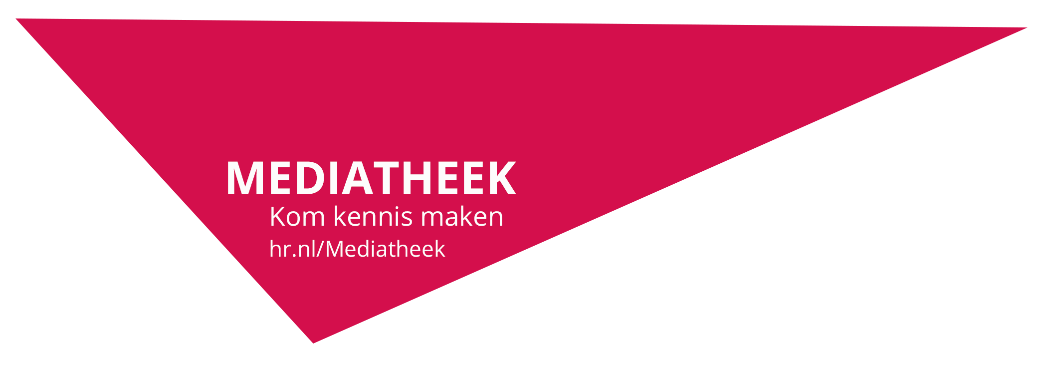 Onderzoeksvraag / hoofdvraag
Nog geen onderzoekvraag? Kijk voor meer informatie over het opstellen van een hoofdvraag in de Training Literatuuronderzoek.Deelvragen
Soms is een hoofdvraag van een onderzoek is niet in enkele woorden te beantwoorden. Het is dan handig om gebruik te maken van deelvragen. Iedere deelvraag draagt mee aan het beantwoorden van je hoofdvraag.
Zoektermen verzamelen 
Uit je hoofd- en deelvragen kun je onderwerpen afleiden. Deze begrippen vul je in onder ‘Onderwerpen’. Verzamel per onderwerp verschillende zoektermen. Denk aan synoniemen, vaktaal en gerelateerde onderwerpen. Omdat veel databanken Engelstalige artikelen bevatten, is het handig ook Engelstalige zoektermen te verzamelen.Zoekopdrachten opslaanGebruik je zoektermen uit de vorige stap en combineer de zoektermen met behulp van Booleaanse operatoren tot een zoekstring. Probeer verschillende combinaties van bronnen en zoektermen uit. Krijg je te véél resultaten, maak dan gebruik van de filters die de informatiebron biedt. Begrens je zoekresultaten bijvoorbeeld op taal, periode, geografisch gebied of materiaalsoort.Noteer je zoekopdrachten, waar je hebt gezocht en mogelijk interessante resultaten in de onderstaande tabellen.OnderwerpenZoekterm NLZoekterm ENGZoekopdrachtZoekopdrachtZoekmachineZoekmachineResultaten:Resultaten:Verwijzing: Link:Opmerking:Verwijzing: Link:Opmerking:Verwijzing: Link:Opmerking:Verwijzing:Link:Opmerking:ZoekopdrachtZoekopdrachtZoekmachineZoekmachineResultaten:Resultaten:Verwijzing: Link:Opmerking:Verwijzing: Link:Opmerking:Verwijzing: Link:Opmerking:Verwijzing:Link:Opmerking:ZoekopdrachtZoekopdrachtZoekmachineZoekmachineResultaten:Resultaten:Verwijzing: Link:Opmerking:Verwijzing: Link:Opmerking:Verwijzing: Link:Opmerking:Verwijzing:Link:Opmerking:ZoekopdrachtZoekopdrachtZoekmachineZoekmachineResultaten:Resultaten:Verwijzing: Link:Opmerking:Verwijzing: Link:Opmerking:Verwijzing: Link:Opmerking:Verwijzing:Link:Opmerking:ZoekopdrachtZoekopdrachtZoekmachineZoekmachineResultaten:Resultaten:Verwijzing: Link:Opmerking:Verwijzing: Link:Opmerking:Verwijzing: Link:Opmerking:Verwijzing:Link:Opmerking:ZoekopdrachtZoekopdrachtZoekmachineZoekmachineResultaten:Resultaten:Verwijzing: Link:Opmerking:Verwijzing: Link:Opmerking:Verwijzing: Link:Opmerking:Verwijzing:Link:Opmerking:ZoekopdrachtZoekopdrachtZoekmachineZoekmachineResultaten:Resultaten:Verwijzing: Link:Opmerking:Verwijzing: Link:Opmerking:Verwijzing: Link:Opmerking:Verwijzing:Link:Opmerking: